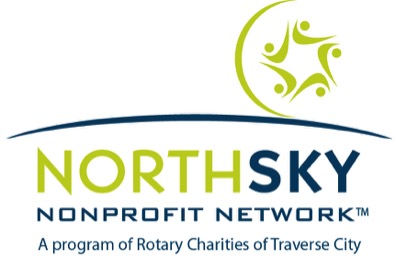 NORTHSKY LEADERSHIP COACHING SCHOLARSHIP REQUESTName:Organization:Partial funding may be available to qualified applicants.  To be considered for scholarship support, please provide the following information:The total coast of the Leadership Coaching program is $1,600 per participant.  Please indicate the amount of scholarship you are requesting (scholarship amount up to $500): If scholarship support is provided, please indicate how the rest of the participant fee will be covered. If the total amount of scholarship support requested cannot be provided, do you want to be considered for a lesser amount?  ________yes __________noPlease indicate why you believe scholarship support for participation in the Leadership Coaching Program is important for you at this time.
Please indicate how an investment of scholarship funds to support your participation in the Leadership Coaching program will facilitate greater community benefit. 